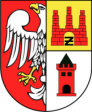 STAROSTWO POWIATU ŻYRARDOWSKIEGO
Zgłoszenie do zawodów Powiatowych 

Dyscyplina: ………………………………….			Gmina: ...…………………………………………
TRENER-OPIEKUN                                 LEKARZ/PIELĘGNIARKA                                                  DYREKTOR SZKOŁY
     ……………………….                   ……………………………….                                 …………………………          (PODPIS)                                                         (PODPIS/PIECZĘĆ)                                                                                     (PODPIS/PIECZĘĆ) Wymienieni uczniowie są uczniami jednej szkoły, posiadają aktualne ubezpieczenie, posiadają aktualne legitymacje szkolne, brak przeciwwskazań zdrowotnych do udziału w zawodach. Uczniowie (zawodnicy) powinni posiadać zgodę rodziców na udział w zawodach. Zgłoszenia przesyłamy elektronicznie do koordynatorów gminnych na dwa dni przed zawodami.Podpisane zgłoszenie przywozimy na zawody.*niepotrzebne skreślićhttp://www.powiat-zyrardowski.pl/                               e – mail: kamil0308@o2.plSzkoła: Szkoła: NAZWA SZKOŁY: (pieczęć)NR polisy UBEZPIECZENIOWEJ Szkoły……………………………………………………….NAZWA SZKOŁY: (pieczęć)Trener/opiekun: NAZWA SZKOŁY: (pieczęć)Kontakt tel:NAZWA SZKOŁY: (pieczęć)Adres email:NrImię i NazwiskoRocznik 1.2.3.4.5.6.7.8.9.10.11.12.13.14.15.16.